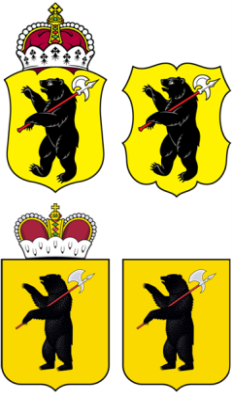 ЯРОСЛАВСКАЯ ОБЛАСТНАЯ ДУМАДЕПУТАТЯРОСЛАВСКОЙ ОБЛАСТНОЙ ДУМЫ седьмого созыва (2018-2023)Заместителю ПредседателяЯрославской областной ДумыН.А. Александрычеву   05 февраля 2021 г.                                                                                         №6Уважаемый Николай Алексеевич!На основании статьи 27 Устава Ярославской области вносим на рассмотрение Ярославской областной Думы в качестве законодательной инициативы поправку к проекту закона Ярославской области «О внесении изменений в Закон Ярославской области «Об областном бюджете на 2021 год и на плановый  период 2022 и 2023 годов», внесенному Губернатором Ярославской области  05.02.2021 вх. № 247, следующего содержания:Перераспределить расходы областного бюджета на 2021 год по Государственной программе (код целевой классификации 39.0.00.00000) «Местное самоуправление в Ярославской области», предусмотрев субсидию (код целевой классификации 39.6.01.75350) на реализацию мероприятий инициативного бюджетирования на территории Ярославской области (поддержка местных инициатив):Угличскому муниципальному району:- на сумму 1000000 (один миллион) рублей на «Ремонт системы отопления в помещении обеденного зала, закупка мебели и оборудования муниципального образовательного учреждения средней общеобразовательной школы №5 имени 63-го Угличского пехотного полка»;- на сумму 5000000 (пять миллионов) рублей на «Капитальный ремонт Нефедьевского сельского клуба Муниципального бюджетного учреждения «Улейминский дом культуры имени К.И. Канахистова»;Городскому поселению Углич Угличского муниципального района на сумму 1600000 (один миллион шестьсот тысяч) рублей на «Ремонт и оборудование универсальной спортивной площадки» по адресу: ул. Победы, дом 5, г. Углича;Головинскому сельскому поселению Угличского муниципального района на сумму: 352020 (триста пятьдесят две тысячи двадцать) рублей на «Обустройство уличного освещения в с. Воздвиженское»,  271035 (двести семьдесят одна тысяча тридцать пять) рублей на «Обустройство уличного освещения в д. Ульянкино», 172110 (сто семьдесят две тысячи сто десять) рублей на «Обустройство уличного освещения в  д. Константиново»;Ильинскому сельскому поселению Угличского муниципального района на сумму 800000 (восемьсот тысяч) рублей на «Обустройство общественной территории (спортивная площадка "Воркаут") в с. Заозерье»;Слободскому сельскому поселению Угличского муниципального района на сумму: 320071 (триста двадцать тысяч семьдесят один) рубль на «Модернизацию уличного освещения (д. Хуторы, д. Слобода, д. Иванцево, д. Воробьёво)»; 479929 (четыреста семьдесят девять тысяч девятьсот двадцать девять) рублей на «Модернизацию уличного освещения (с. Чурьяково, д. Противье, д. Поповка, д. Варгуново, д. Высоково)»; за счет уменьшения на указанную сумму нераспределенных средств по Субсидии на реализацию мероприятий инициативного бюджетирования на территории Ярославской области (поддержка местных инициатив).Внести соответствующие изменения в приложения к законопроекту.Обоснование поправки: инициатива жителей по губернаторскому проекту «Решаем Вместе!»			                                                                          А.В. Макаров                                                                                                        А.И. Ясинский